NÁRODNÁ RADA SLOVENSKEJ REPUBLIKYVIII. volebné obdobie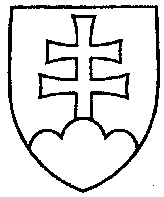 č. ......UZNESENIE NÁRODNEJ RADY SLOVENSKEJ REPUBLIKYz ...............k návrhu na vyslovenie súhlasu Národnej rady Slovenskej republiky s Dohovorom o potláčaní protiprávnych činov súvisiacich s medzinárodným civilným letectvomNárodná rada Slovenskej republikypodľa čl. 86 písm. d) Ústavy Slovenskej republikyA.  v y s l o v u j e  s ú h l a ss Dohovorom o potláčaní protiprávnych činov súvisiacich s medzinárodným civilným letectvom;B.  r o z h o d l a,  ž eide o medzinárodnú zmluvu podľa článku 7 ods. 5 Ústavy Slovenskej republiky, ktorá má prednosť pred zákonmi.Boris Kollár  predsedaNárodnej rady Slovenskej republiky